1 – Ansprechpartner innerhalb der Universität    (Erreichbarkeit bei Rückfragen)2 - Ereignisdaten3 – Ereignisfolgen (Personenschaden)            entfällt, da kein Verletzter4 – Ereignisfolgen (Sachschaden)            entfällt, da kein Sachschaden5 – Grundmaßnahmen des präventiven Arbeitsschutzes6 – Ursache des Ereignisses7 – Schutzmaßnahmen zur Verhinderung einer EreigniswiederholungBeteiligte an der Ereignisanalyse: _________________________________________________________________________________________________________________Datum: __________________________ Vorgesetzte(r) / Dozent		  Betroffene(r)r/Verletzte®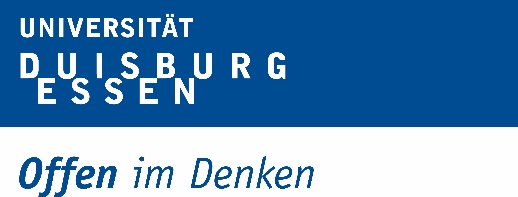 EreignisberichtEreignisbericht Unfall mit Personenschaden erheblich finanzieller Sachschaden lokal eng begrenztes Ereignis  lokal weiten Auswirkungen  Beinaheunfall  Wegeunfall Unfall mit Personenschaden erheblich finanzieller Sachschaden lokal eng begrenztes Ereignis  lokal weiten Auswirkungen  Beinaheunfall  Wegeunfall Campus Essen	 Campus Duisburg Campus Essen	 Campus Duisburg Unfall mit Personenschaden erheblich finanzieller Sachschaden lokal eng begrenztes Ereignis  lokal weiten Auswirkungen  Beinaheunfall  Wegeunfall Unfall mit Personenschaden erheblich finanzieller Sachschaden lokal eng begrenztes Ereignis  lokal weiten Auswirkungen  Beinaheunfall  Wegeunfall Fakultät für VerwaltungsbereichZuständige(r):  ProfessorInZuständige(r) Verantwortliche(r)Name, VornameE-MailRaum (UDE)Telefon (UDE)DatumUhrzeitOrtBereich/VeranstaltungBeschreibung des Ereignisherganges (Verlauf, verwendete Maschinen und Anlagen, Gefahrstoffe)Beschreibung des Ereignisherganges (Verlauf, verwendete Maschinen und Anlagen, Gefahrstoffe)Beschreibung des Ereignisherganges (Verlauf, verwendete Maschinen und Anlagen, Gefahrstoffe)Beschreibung des Ereignisherganges (Verlauf, verwendete Maschinen und Anlagen, Gefahrstoffe)Zahl der verletzten Personen:Betroffene(r)  ist/sind Beschäftigte UDE        	 Auszubildende(r)   UDE	 Studierende(r)  
 Beschäftigte einer Fremdfirma	 Besucher/Gast		………….Betroffene(r)  ist/sind Beschäftigte UDE        	 Auszubildende(r)   UDE	 Studierende(r)  
 Beschäftigte einer Fremdfirma	 Besucher/Gast		………….Sofortmaßnahmen und ärztliche HilfeSofortmaßnahmen und ärztliche Hilfe Erste HilfeAblauf zufriedenstellend?         Ja           Nein Arztbesuch  beim Durchgangsarzt            beim Hausarzt Krankenwagen angefordertKrankentransport erfolgt?         Ja           Nein Notarzt angefordert Dokumentation   Eintragung im Verbandbuch Unfallbericht Tätigkeit eingestellt   nein              	ja, amSofortmaßnahmen Sofortmaßnahmen   nur uniintern  auch uniexterne Hilfe beteiligt nach BrandAblauf zufriedenstellend?         Ja           Nein nach Explosion/VerpuffungAblauf zufriedenstellend?         Ja           Nein nach Auslaufen oder 
     Verschütten gefährlicher
     ChemikalienAblauf zufriedenstellend?         Ja           Nein nach Austritt gefährlicher
     GaseAblauf zufriedenstellend?         Ja           Nein nach mechanischer 
     EinwirkungAblauf zufriedenstellend?         Ja           Nein nach……………………….. Ablauf zufriedenstellend?         Ja           NeinGefährdungsbeurteilung vorhanden	nein		ja  Datum:Betriebsanweisung vorhanden	nein		ja  Datum:Unterweisung durchgeführt	nein		ja  Datum:Arbeitsmittel geprüft	nein		ja  Datum:Auslöser des Ereignisses – vermutete GefahrenquelleMaßnahmenVerantwortlichTermin